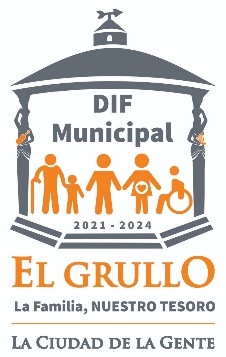 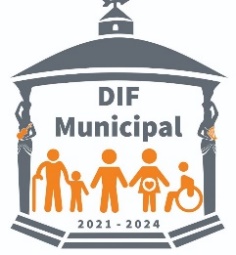 INFORME MENSUAL MES DE ENEROSISTEMA PARA EL DESARROLLO INTEGRAL DE LA FAMILIA DIF EL GRULLO DEPARTAMENTOFECHAACTIVIDADLUGARBENEFICIARIOS (#)RECEPCION01/02/2022 AL 28/02/2022ATENCIÓN A USUARIOSDIF EL GRULLO450 01/02/2022 AL 28/02/2022PENSIONES ENTREGADASDIF EL GRULLO58DIRECCION01/02/22ASISTENCIA DE PRESIDENTA A CASA JALISCO EN GDL. A REUNIÓN PARA EXPOSICIÓN SOBRE APOYO A MUNICIPIOS DE JALISCO DE LUDOTECAS MÓVILES. ENTREGA DE OFICIO AL GOB.  PARA EL APOYO DE REMODELACIÓN DE EDIFICIO DE DIF DE EL GRULLO.CASA JALISCO, GDL.DIF02/02/22CONVIVIO DEL PERSONAL DE DIF POR DÍA DE LA CANDELARIADIFPERSONAL DIF03/02/22REUNIÓN EN CADI PARA LA ORGANIZACIÓN DE NUEVO GRUPO PARA MATERNAL.VISITA A AUTORIDADES MUNICIPALES SOBRE PROYECTO DE REMODELACIÓN DE INSTALACIONES DE DIF.CADI.PRESIDENCIAPOBLACIÓN EN GENERAL04/02/22REUNIÓN DE DIRECTORAS Y PRESIDENTAS CON LA DELEGADA DE LA ZONA PARA LUDOTECASCASA DE LA CULTURAPOBLACIÓN EN GENERAL08/02/22ENTREGA DE DESPENSA A MADRE SOLTERA. ENTREGA DE APOYO DE ANDADERA A UN ADULTO MAYOR.DIFDOS FAMILIAS09/02/22SESIÓN DE INSTALACIÓN DEL SMPNNA [SISTEMA MUNICIPAL DE PROTECCIÓN DE NIÑAS, NIÑOS Y ADOLESCENTES].ENTREGA DE DOS SILLAS DE RUEDAS EN COMODATOCASA DE LA CULTURA.DIFDIF Y POBLACIÓN EN GENERAL.PERSONAS DISCAPACITADAS10/02/22ASISTENCIA A CAPACITACIÓN PARA EL APOYO A LUDOTECAS MÓVILES, A UNIÓN DE TULACASA DE LA CULTURA EN UNIÓN DE TULAPOBLACIÓN EN GENERAL11/02/22ELABORACIÓN DE RECIBOS PARA PADRINOS DE EL COMEDOR ASISTENCIALDIFDIF14/02/22SESIÓN PARA LA INTEGRACIÓN DEL GABINETE DE PREVENCIÓN SOCIAL DE LA VIOLENCIA Y DELINCUENCIA.CASA DE LA CULTURA. POBLACIÓN EN GENERAL15/02/22ASISTENCIA A LA PREPARATORIA PARA ENTREGA DE MEDICAMENTO AL CECYTEC.ESC. PREPA. CECYTECPOBLACIÓN EN GENERAL16/02/22ASISTENCIA DEL DIRECTIVO Y SECRETARIA A LA INAUGURACIÓN DEL PROGRAMA LUDOTECAS MÓVILES.UNIÓN DE TULAPOBLACIÓN EN GENERAL.17/02/22REUNIÓN DE ASISTENCIA SOCIAL DE DIRECTIVOS CON AUTORIDADES DE DIF JALISCOPRESIDENCIADIF 21/02/22ENTREGA DE RECIBOS A PADRINOS DEL COMEDOR ASISTENCIAL Y ENTREGA DE CAMISAS DE UNIFORME LABORAL A PERSONAL DE DIF, URR Y CADIPRESIDENCIA,URR, CADI Y DIFDIF, CADI Y URR22/02/22ASISTENCIA DE DIRECTORA Y CAPACITACIÓN A GUADALAJARA A ENTREGA DE DOCUMENTOS DE ALIMENTARIA, REUNIÓN CON DIRECTIVOS SOBRE USO Y MANTENIMIENTO DE VEHÍCULOSGUADALAJARA.CASA DE LA CULTURADIF23/02/ 22ASISTENCIA DE DIRECTIVO A CAPACITACIÓN DEL PROGRAMA RECREA FAMILIACASA DE LA CULTURAPOBLACIÓN EN GENERAL24/02/22REUNIÓN DEL DIRECTIVO CON MAESTRAS DE CADICADICADI Y DIF25, 28/02/22ELABORACIÓN DE TARJETAS DE INAPAM.REUNIÓN DE DIRECTIVO PARA LA FERIA DEL FESTEJO DEL DÍA DEL NIÑO.ASISTENCIA A LA SECUNDARIA A ENTREGA DE UN PRESENTE A UNA ALUMNA POR SU PRIMER LUGAR A NIVEL REGIONAL DE IMPULSORA DE LOS DERECHOS. DONACIÓN DE SANDIASDIF, CASA DE LA CULTURA, SECUNDARIA INSTITUTO FORJA. DIFADULTOS MAYORES, NIÑOS DEL GRULLO Y LOCALIDADES, ALUMNA FÁTIMA ELIZABETH.POBLACIÓN EN GENERAL.ADMINISTRATIVO04/02/2022ELABORACIÓN DE OFICIOS PARA ENVIAR A DIRECCIÓN DE DIF JALISCO.DIF MUNICIPALN/A07/02/2022ELABORACIÓN DE NOMBRAMIENTOS PERSONAL EVENTUAL DIF, URR Y OFICIOS SERVICIO SOCIAL HOMEÓPATA. DIF MUNICIPALN/A14/02/2022DISEÑO Y ELABORACIÓN DE GAFET PARA SRAS. DEL GRUPO DE LA 3RA. EDAD.DIF MUNICIPALN/A19/02/2022REVISIÓN DE CORREOS OFICIALES Y ENVÍO DE OFICIOS DE ACUSE A LAS ÁREAS RESPECTIVAS.DIF MUNICIPALN/A25/02/2022APOYO EN CONFORMACIÓN MESA DIRECTIVA GPO. DE LA 3RA. EDAD, CAPTURA ACTA CONSTITUTIVA, REGLAMENTO, LISTA DE ASISTENCIA Y PADRÓN DEL GRUPO.DIF MUNICIPAL 1728/02/2022INICIO CAPTURA Y LLAMADAS A BENEFICIARIOS CAPTURA FORMATO MULTIVITAMÍNICOS.DIF MUNICIPAL52CONTABILIDAD01/02/2022 AL 28/02/2022SOLICITUD DE TRANSPARENCIADIF MUNICIPAL201/02/2022 AL 28/02/2022ELABORACIÓN DE CUENTA PÚBLICA 2021DIF MUNICIPALAUXILIAR CONTABLE01/02/2022 AL 28/02/2022CAPTURA DE INGRESOS Y EGRESOS, MOVIMIENTOS DEL SUA, IDSE, SAT SIPARE ETC; VERIFICACIONES DE FACTURAS; ELABORACIÓN DE NOMINASDIF MUNICIPALAUXILIAR CONTABLETRANSPARENCIA01/02/2022 AL 28/02/2022RECEPCIÓN DE SOLICITUDES DE INFORMACIÓN, ELECTRÓNICAS, ESCRITAS Y POR PNTDIF MUNICIPAL601/02/2022 AL 28/02/2022ACTUALIZACIÓN DE INFORMACIÓN PÁGINA OFICIALDIF EL GRULLON/AUAVIFAM01/02/2022 AL 28/02/2022ATENCIÓN JURÍDICADIF MUNICIPAL3401/02/2022 AL 28/02/2022ATENCIÓN PSICOLÓGICADIF MUNICIPAL1401/02/2022 AL 28/02/2022ATENCIÓN DE TRABAJO SOCIALDIF MUNICIPAL20DELEGACION01/02/2022 AL 28/02/2022ATENCIÓN JURÍDICADIF MUNICIPAL4201/02/2022 AL 28/02/2022ATENCIÓN PSICOLÓGICADIF MUNICIPAL1701/02/2022 AL 28/02/2022ATENCIÓN DE TRABAJO SOCIALDIF MUNICIPAL25TRABAJO SOCIAL01/02/2022 AL 28/02/2022VISITAS DOMICILIARIAS  15 DOMICILIOS DE USUARIOS DE ASISTENCIAL SOCIAL 45 USUARIOS01/02/2022 AL 28/02/2022VISITAS DOMICILIARIAS PARA PRODRUCTOS LICITADOS38 DOMICILIOS DE CANDIDATOS A RECIBIR DESPENSA Y PAÑALES76 USUARIOS01/02/2022 AL 28/02/2022CANALIZACION AL COMEDOR ASISTENCIAL INFANTIL ESTHER LLAMAS GUERREROSMDIF EL GRULLO4 MENORES01/02/2022 AL 28/02/2022CANALIZACIONES INTRA Y EXTRAINSTITUCIONALSMDIF EL GRULLO50  ADULTOS01/02/2022 AL 28/02/2022RACIONES ALIMENTICIAS AL JUZGADO MUNICIPAL Y HOSPITAL COMUNITARIO EL GRULLOSMDIF EL GRULLO20 (12 MASCULINOS Y 8 FEMENINAS)01/02/2022 AL 28/02/2022APOYOS ECONOMICOS (MEDICAMENTOS, TRASLADO SMDIF EL GRULLO6 ADULTOS01/02/2022 AL 28/02/2022ORIENTACIONES EN LA ATENCION DE LOS CASOSSMDIF EL GRULLO62 USUARIOS01/02/2022 AL 28/02/2022COMODATOS DE SILLAS DE RUEDASTRAMITE DE COMODATO4 USUARIOS01/02/2022 AL 28/02/2022CANALIZACIONES AL MEDICO MUNICIPAL6 ENTREVISTAS 6 USUARIOSDPI02 FEBRERO ELABORACIÓN Y ENTREGA DEL INFORME MENSUAL DE ESTE DEPARTAMENTO AL DE TRANSPARENCIA OFICINAS DEL D.P.I 217 NNA 09 FEBRERO  FORMACIÓN DEL CONSEJO MUNICIPAL DE SIPINNACENTRO CULTURAL REGIONAL CONTRAALMIRANTE “ESTANISLAO GARCÍA ESPINOSA”217 NNA11 DE FEBRERO PARTICIPACIÓN POR PARTE DE LA IMPULSORA DE LA TRANSFORMACIÓN MUNICIPAL EN EL FORO “SALUD SEXUAL Y PREVENCIÓN DEL EMBARAZO PARA NNA”VIRTUAL, A TRAVÉS DE LA PLATAFORMA DE FACEBOOK DEL SISTEMA DIF NACIONAL217 FAMILIAS14 FEBREROSE ENVIÓ VÍA WHATSAPP AL GRUPO ACTIVO DE NNA EL GRUPO DERECHOS Y LIBERTADES CIVILES PARA QUE REALICEN UN COLASH DE LO QUE ELLOS ENTENDIERON DEPARTAMENTO DE PROTECCIÓN A LA INFANCIA SMDIF EL GRULLO217 NNA15 DE FEBREROPARTICIPACIÓN DE LOS COORDINADORES Y PERSONAL DE APOYO EN EL SIMULACRO DE SISMOINSTALACIONES DEL SISTEMA DIF MPAL.POBLACIÓN EN GENERAL1, 16, 17, 22 Y 23 FEBREROAPOYO EN LA ENTREGA DE ALIMENTOS A LOS BENEFICIARIOS DEL COMEDOR QUE POR MOTIVOS DE SALUD NO LES PERMITE ACUDIR A LAS INSTALACIONES  53 DOMICILIOS 97 FAMILIAS16 FEBREROPREPARACIÓN DE LA IMPULSORA DE LA TRANSFORMACIÓN POR PARTE DEL PERSONAL DEL DEPTO. DE COMUNICACIÓN SOCIAL  1:00 P.M217 FAMILIAS18 FEBREROPARTICIPACIÓN DE LA IMPULSORA DE LA TRANSFORMACIÓN EN EL FORO  “LA IMPORTANCIA DEL SERVICIO QUE BRINDA EL EJERCITO MEXICANO”VIRTUAL, A TRAVÉS DE LA PLATAFORMA DE FACEBOOK DEL SISTEMA DIF NACIONAL217 FAMILIAS23 FEBREROPARTICIPACIÓN DE LOS COORDINADORES Y PERSONAL DE APOYO EN LA CONFERENCIA “PREVINIENDO LA VIOLENCIA DESDE CASA” IMPARTIDA POR PERSONAL DE RECREA JALISCO. VIRTUAL, A TRAVÉS DE LA PLATAFORMA DE FACEBOOK DEL SISTEMA DIF NACIONAL217 FAMILIAS24 FEBREROELECCIÓN DEL IMPULSOR DE LA TRANSFORMACIÓN EN SU ETAPA REGIONAL CON LA PARTICIPACIÓN Y REPRESENTACIÓN DE LA NIÑA   FÁTIMA ELIZABETH PRECIADO RAMÍREZ QUIEN RESULTÓ GANADORA Y NOS REPRESENTARÁ EN LA ETAPA ESTATAL A LA REGIÓN 07 
 DEPTO. DE COMUNICACIÓN SOCIAL DEL AYUNTAMIENTOPOBLACIÓN EN GENERAL25 FEBREROPARTICIPACIÓN DE LOS COORDINADORES DE ESTE DEPTO., LA IMPULSORA, SU TUTORA Y LA MAESTRA DE GRUPO EN EL FORO TITULADO “COMO IDENTIFICAR VIOLENCIA O ABUSO SEXUAL EN NNA”VIRTUAL, A TRAVÉS DE LA PLATAFORMA DE FACEBOOK DEL SISTEMA DIF NACIONAL217 FAMILIAS28 FEBREROPARTICIPACIÓN EN LA REUNIÓN DE SEGUIMIENTO DE SIPINNA 	CENTRO CULTURAL REGIONAL CONTRAALMIRANTE “ESTANISLAO GARCÍA ESPINOSA”217 FAMILIAS COMEDOR ASISTENCIAL PARA ADULTOS MAYORES3 FEBREROELABORACIÓN DEL INFORME CORRESPONDIENTE AL MES DE ENERO Y ENTREGADO AL DEPTO. DE TRANSPARENCIAOFICINAS DEL SISTEMA DIF MPAL.97 BENEFICIARIOS15 FEBREROPARTICIPACIÓN DEL PERSONAL DE COCINA, ADMINISTRATIVO Y BENEFICIARIOS DEL COMEDOR EN EL SIMULACRO DE SISMO, LLEVADO A CABO POR EL COORDINADOR MPAL. DE APCE INSTALACIONES DEL COMEDOR ASISTENCIAL 53 PARTICIPANTES1, 16, 17, 22 Y 23 DE FEBREROAPOYO DE LA COORD. Y EL CHOFER EN LA ENTREGA DE COMIDA A DOMICILIO A ADULTOS MAYORES QUE POR SU ESTADO DE SALUD NO PUEDEN ACUDIR DOMICILIOS DE LOS BENEFICIARIOS 81 BENEFICIARIOS14, 15 Y 16 FEBRERORECABAR FIRMAS MENSUAL DEL APOYO RECIBIDO DOMICILIO DE LOS BENEFICIARIOS97 BENEFICIARIOS21 FEBREROREALIZACIÓN DEL INFORME DEL COMEDOR ASISTENCIALOFICINAS DEL SISTEMA DIF MPAL. 97 BENEFICIARIOSAPCE02 DE MARZO                                                            ELABORACIÓN Y ENTREGA DE INFORME MENSUAL AL DEPTO. DE TRANSPARENCIA INSTALACIONES DEL SISTEMA DIF MPAL.POBLACIÓN EN GENERAL22 DE FEBRERO LLENADO DE BITÁCORA DE EXTINTORES OFICINAS CENTRALES DEL SISTEMA DIFPOBLACIÓN EN GENERAL22 FEBRERO REVISIÓN DE LA SEÑALÉTICA Y MANTENIMIENTO DE EXTINTORESINSTALACIONES DEL SISTEMA DIF MPAL.POBLACIÓN EN GENERALINAPAM17 DE FEBRERO NOS INFORMARON POR PARTE DEL ENLACE ESTATAL QUE YA TENÍAN MATERIAL DE CREDENCIALIZACIÓN PARA PASAR A RECOGER Y OFRECER ESTE SERVICIO A LA POBLACIÓN BENEFICIADA.OFICINAS DEL SISTEMA DIF MPAL.PERSONAS ADULTAS MAYORES24 DE FEBREROACUDIMOS A LA OFICINA CENTRAL UBICADA EN PALACIO FEDERAL DE LA CD. DE GDL. A RECOGER MATERIAL DE CREDENCIALIZACIÓN, DOTÁNDONOS DE 100 TARJETAS PALACIO FEDERAL DE LA CD. DE GDL.100 ADULTOS MAYORES25, 28 DE FEBREROSE ELABORARON 80 CREDENCIALES INAPAMOFICINAS DEL SISTEMA DIF MPAL.80 ADULTOS MAYORES1000 DIAS DE VIDA07 AL 18  FEBRERO CAPTURA DE PADRONESDIF EL GRULLO7219 AL 20 FEBRERO LEVANTAMIENTO DE PADRÓN COMUNIDADES. LA PUERTA DEL BARRO, LAS PILAS. EL AGUACATE421 FEBREROLEVANTAMIENTO DE PADRÓNEL GRULLO 622 FEBREROCAPTURA DE PADRÓNDIF EL GRULLO1023 AL 24 FEBRERORESPALDO DIGITALDIF EL GRULLO8225 FEBRERO ELABORACIÓN DE OFICIOS Y PROYECTO DE CORRESPONSABILIDADDIF EL GRULLO82DESAYUNOS ESCOLARES01 AL 20 DE FEBRERO CAPTURA DE PADRÓN PROGRAMA PAAP EN LA PÁGINA DE DIF JALISCODIF MUNICIPAL125 BENEFICIARIOS01-20 DE FEBRERO ELABORACIÓN DE EXPEDIENTES DE LOS BENEFICIARIOS DEL PROGRAMA PAAPDIF MUNICIPAL125 BENEFICIARIOS 10 AL 20 DE FEBREROESCANEO DE EXPEDIENTES PADRÓN DE DESPENSAS PROGRAMA PAAPDIF MUNICIPAL125 BENEFICIARIOS20 – 21 DE FEBRERO ELABORACIÓN DE OFICIOS Y PROYECTO DE MECANISMO DE RESPONSABILIDAD DEL PROGRAMA PAAPDIF MUNICIPAL125 BENEFICIARIOS22 FEBRERO ENTREGA DE PADRÓN Y DOCUMENTOS DEL PROGRAMA PAAP DIF JALISCO 125 BENEFICIARIOS URR01/02/2022 AL 28/02/2022TERAPIA FISICAUNIDAD REGIONAL DE REHABILITACION FISICA8301/02/2022 AL 28/02/2022ATENCION PSICOLOGIAUNIDAD REGIONAL DE REHABILITACION FISICA1501/02/2022 AL 28/02/2022TERAPIA DE LENGUAJEUNIDAD REGIONAL DE REHABILITACION FISICA1801/02/2022 AL 28/02/2020CONSULTA MEDICAUNIDAD REGIONAL DE REHABILITACION FISICA36 CADI01/02/2022SUBIR AL A PLATAFORMA LOS DOCUMENTOS DEL PERSONAL DEL REFRENDO 2021 - 2022CADICADI02/02/2022HACER EL INFORME DEL MES DE FEBRERO DEL DEPARTAMENTO DE TRANSPARENCIACADICADI03/02/2022HACER Y ENVIAR A LA SUPERVISORA LA AGENDA DE DIRECTORA DEL MES DE FEBREROCADIMAESTRASALUMNOS 5604/02/2022HACER UN SIMULACRO DE TEMBLOR CADIMAESTRASALUMNOS 5607/02/2022REVISAR PLANEACIONESCADIMAESTRASALUMNOS 5607/02/2022ASISTENCIA EN RECREACADIMAESTRASALUMNOS 5608/02/2022REVISAR DIARIO DE LA EDUCADORACADIMAESTRASALUMNOS 5609/02/2022VISITA DE ORIENTACIÓN A EL GRUPO DE MATERIALCADIALUMNOS56 10/02/2022 VISITA DE ORIENTACIÓN A EL GRUPO DE TERCER GRADOMAESTRASALUMNOS 5611/02/2022VISITA DE ORIENTACIÓN A EL GRUPO SEGUNDO GRADOCADIMAESTRASALUMNOS 5614/02/2022REVISAR PLANEACIONESCADIMAESTRASALUMNOS 5614/02/2022ASISTENCIA EN RECREAOFICINA DE LA SUPERVISORADIRECTORAS15/02/2022VISITA DE ORIENTACIÓN A EL GRUPO PRIMERO GRADOCADIMAESTRAS Y ALUMNOS 5621/02/2022ANALIZAR LA GUÍA DE C.T.E.CADIMAESTRAS Y ALUMNOS 56 22/02/2022CAPACITACIÓN CON LA SUPERVISORA DEL C.T.E.CADIALUMNOS 5623/02/2022REVISAR EL DIARIO DE LA EDUCADORACADIMAESTRAS23/02/2022ANALIZAR LA GUÍA DE C.T.E.CADIMAESTRAS25/02/2022LLEVAR ACABO EL CONSEJO TÉCNICO ESCOLAR.CADIALUMNOS 56MAESTRA28/02/2022ASISTENCIA EN RECREACADIMAESTRAS Y ALUMNOS 56GRUPO 3RA EDAD8/FEB/22REGRESO GRUPO 3RA EDAD, ORGANIZACIÓN DE ACTIVIDADESDIF159/FEB/22CLASE DE PINTURA DE AGUADIF1010/FEB/22JUEGOS DE MESA Y RECREACIÓNDIF10 11/FEB/22CLASE DE CANTO CON EL MTRO. DE MÚSICA DIF18 14/FEB/22CLASE DE COSTURA (PUNTO DE CRUZ Y GANCHO)DIF12 15/FEB/22CLASE DE BAILE TERAPIA Y EJERCICIOS DE FLEXIBILIDAD IMPARTIDA POR EL COORDINADOR DE GRUPODIF8 16/FEB/22CLASE DE PINTURA DE AGUADIF10 17/FEB/22TEMA DE ALIMENTACIÓN IMPARTIDO POR LA NUTRIÓLOGA DE DIFDIF10 18/FEB/22CLASE DE CANTO CON EL MTRO. DE MÚSICADIF18 21/FEB/22CLASE DE COSTURA (PUNTO DE CRUZ Y GANCHO)DIF12 22/FEB/22CLASE DE PSICOLOGÍA IMPARTIDA POR PSICÓLOGA DE CISAMEDIF10 23/FEB/22CLASE DE PINTURA DE AGUADIF10 24/FEB/22SE LLEVARON A CABO HONORES A LA BANDERA Y BAILOTERAPIADIF10 25/FEB/22INTEGRACIÓN DE LA MESA DIRECTIVA DEL GRUPO 3RA EDAD DANDO NOMBRAMIENTO A LAS INTEGRANTES Y CLASE DE CANTO.DIF18 28/FEB/22CLASE DE COSTURA (PUNTO DE CRUZ Y GANCHO)DIF12 